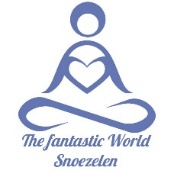 Компания ООО «Мисэн» т.м. The Fantastic World Snoezelen предлагает готовый комплект для оснащения Сенсорных комнат для особенных детей с ограниченными возможностями здоровья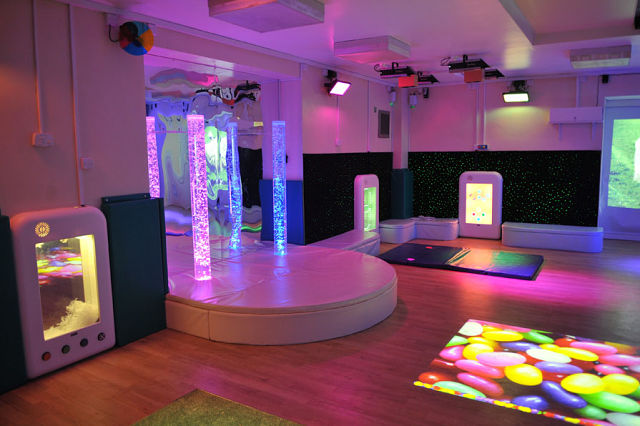 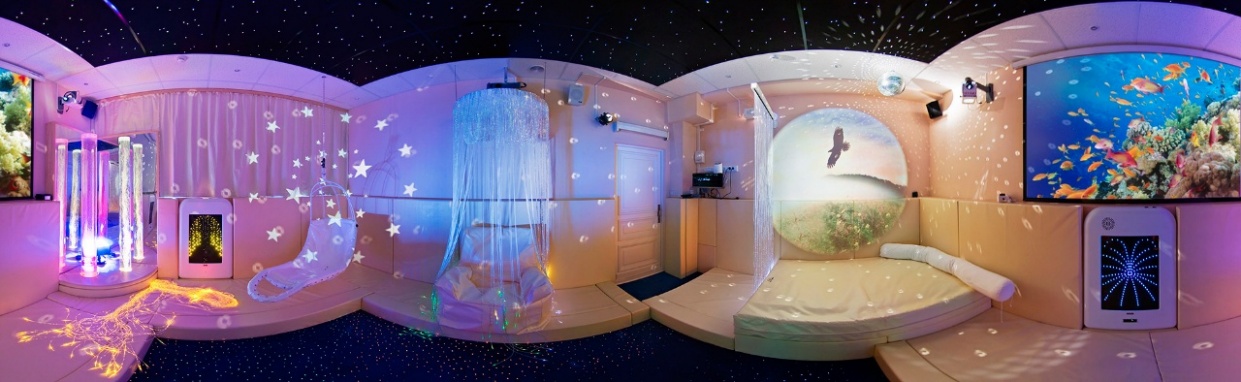 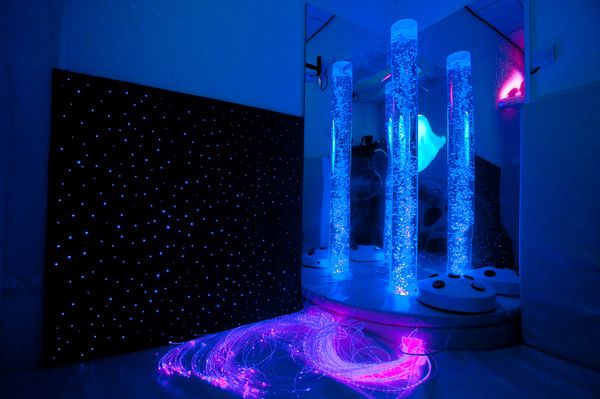 Комплект для аутистов «Эконом»Коммерческое предложение на поставку Комплекта для аутистов «Эконом»Все товары, поставляемые компанией т.м. The Fantastic World Snoezelen произведены в России и имеют соответствующие сертификаты соответствия ЕАС, сертификат качества ISO 9001:2008, справка о получении патента, регистрационное удостоверение.Оборудование поставляется в полной комплектации и полностью готово к работе и эксплуатации.Многочисленные клиенты, партнеры и коллеги во всем мире по достоинству оценили высокое качество наших продуктов по демократичным и доступным ценам.Спасибо, что Вы с намиСтоимость комплекта98 000 руб. + подарокКатегория подопечныхДети Имеющиеся отклоненияАутизмПлощадь помещенияДо 20 кв.Арт.Наименование продукта; описание и назначение; тех. хар-ки; Страна производства, т.м.ФОТОЦена, в руб.Кол-воСтоимость, в руб.СЕНСОРНАЯ КОМНАТАСЕНСОРНАЯ КОМНАТАСЕНСОРНАЯ КОМНАТАСЕНСОРНАЯ КОМНАТАСветовое и Фибероптическое оборудованиеСветовое и Фибероптическое оборудованиеСветовое и Фибероптическое оборудованиеСветовое и Фибероптическое оборудованиеФибероптические изделияФибероптические изделияФибероптические изделияФибероптические изделия012Фибероптический «Островок» с пультом Д/УКресло-кровать из ЭКОкожи в виде таблетки, c наполнителем согревающих гранул со встроенным пучком фибероптических волокон в безопасном мягком модуле со ВСТРОЕННЫМ ИСТОЧНИКОМ СВЕТА. Каждое волокно в защитной оболочке. Пульт управления позволяет выбирать режимы светоэффектов, задавать цвета и оттенки, регулировать яркость.Размеры: Диаметр-120 см, высота-40 см (Островок); Кол-во волокон 100 шт. КП L = 200 см; Габариты: Вес: 13,5 кг; Объем: 0,75 куб.м. Тех. хар-ки: 220 V/12 V, 5 W; t - от +1 до +30 и допустимой влажности 40-60 %; Состав: Фанера, Экокожа, поролон, гранула пенополистирола 2-3 мм, Фиберволокно (полипропилен)Страна-Производитель: Россия; т.м. The Fantastic World SnoezelenНазначение: Релаксация, Сенсорика, Логопедия, Зрение, Аутизм, СДВГ, ПОДА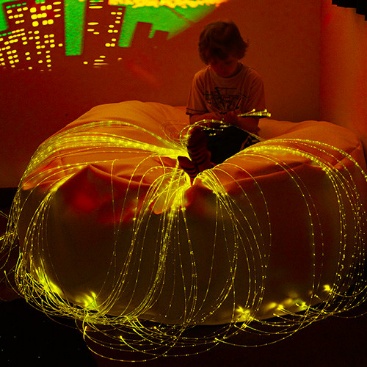 30 000130 000Пузырьковые колонны и Сенсорные уголкиПузырьковые колонны и Сенсорные уголкиПузырьковые колонны и Сенсорные уголкиПузырьковые колонны и Сенсорные уголкиП1Пузырьковая колонна – 150 с пультом Д/УВоздушно-пузырьковая колонна высотой 1,5 метра поставляется в полной комплектации на пульте управления. Пульт управления позволяет выбирать режимы светоэффектов, задавать цвета и оттенки. Набор с рыбками в комплекте. Уровень шума-средний. Уровень вибрации-низкийРазмеры: Высота 150 см, диаметр – 10 см: Габариты: Вес: 3 кг; Объем: 0.06 куб.м. Тех. хар-ки: 220 V/12 V 12 W; t – от +1 до +30 и допустимой влажности 40-60 %; Состав: ОргстеклоСтрана-Производитель: Россия  т.м. The Fantastic World SnoezelenНазначение: Релаксация, Сенсорика, Логопедия, Аутизм, ДЦП, СДВГ, ПОДА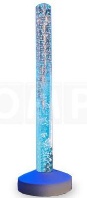 11 700111 700П3Мягкое основание для колоннПолукруглое (1/4) круга мягкое основание для одной или нескольких колонн (по договоренности с заказчиком). Каркас выполнен из экологически-чистого дерева, обит поролоном и обшит Экокожей. Кол-во и диаметр отверстий, цвет-бежевый Размеры: 70*70*30 см: Габариты: Вес: 9 кг; Объем: 0,147 куб.м. Тех. хар-ки: t - от +1 до +30 и допустимой влажности 40-60 %; Состав: Фанера, поролон, экокожаСтрана-Производитель: Россия т.м. -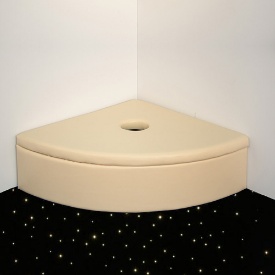 7 00017 000Настенные панели, панно и ковры «Звездное небо»Настенные панели, панно и ковры «Звездное небо»Настенные панели, панно и ковры «Звездное небо»Настенные панели, панно и ковры «Звездное небо»053Интерактивная панель «Бесконечный туннель» Интерактивная панель, имитирующая бесконечный туннель, не имеет аналоговРежимы Панели: более 300 (!) режимов из которых: эффект бегущей волны, мерцания, плавного затухания, бегущей разноцветной «змейки», оставляющей за собой световой шлейфДистанционное управление скоростью и яркостью, цветами и оттенками, режим памяти Более 100 000 оттенков и статичные цветаВозможность крепления на стене, установки на столе или на полуРазмеры: 50*50*13 см; Габариты: Вес: 8,3 кг; Объем: 0,05 куб.м. Тех. хар-ки: 220 V/12 V 36 W; t - от +1 до +30 и допустимой влажности 40-60 %; Состав: Пластик, оргстеклоСтрана-Производитель: Россия; т.м. The Fantastic World SnoezelenНазначение: Релаксация, Сенсорика, Логопедия, Зрение, Аутизм, ДЦП, СДВГ, ПОДА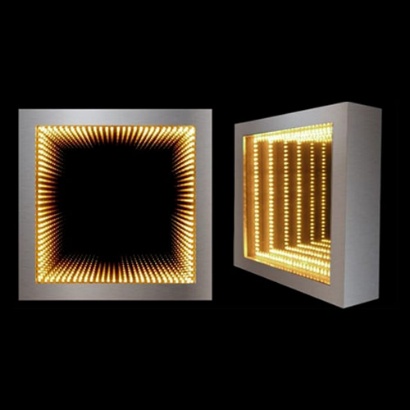 10 000110 000Напольные Ковры «Звездное небо и сенсорный полНапольные Ковры «Звездное небо и сенсорный полНапольные Ковры «Звездное небо и сенсорный полНапольные Ковры «Звездное небо и сенсорный пол020Плитка «Сенсорный пол»Плитка заполнена маслами ярких цветов, которые при ходьбе смешиваются и принимают причудливые формы. Плитка может использоваться как стационарно, так и для проведения сеансов сенсорной интеграции и игровой терапии. Размеры: 50*50*0,5 см; Габариты: Вес: 0,5 кг; Объем: 0,0125 куб.м. Тех. хар-ки: -; t - от +1 до +30 и допустимой влажности 40-60 %; Состав: Ударопрочный полимерный материал, маслаСтрана-Производитель: Китай для The Fantastic World Snoezelen (Россия)Назначение: Релаксация, Сенсорика, Логопедия, Зрение, Аутизм, СДВГ, Апатия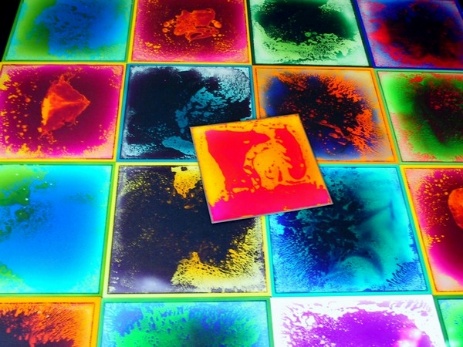 7 00017 000167Пуф сюжетный «Грушка фрукт»Размер: 90*60 см; Габариты: 1,4 кг; Объем: 0,3 куб.м. Тех. хар-ки: -; t - от +1 до +30 и допустимой влажности 40-60 %; Состав: Ткань Oxford (внешний чехол); Ткань Спанбонд (внутренний чехол); гранула пенополистирола 2-3 мм; фурнитураСтрана-Производитель: Россия; т.м. The Fantastic World SnoezelenНазначение: Релаксация, Сенсорика, Логопедия, Зрение, Аутизм, СДВГ, Апатия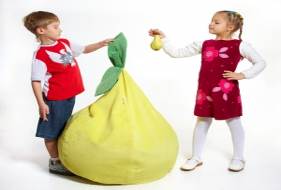 4 00014 000Сухие бассейны (стандартные и сюжетные)Сухие бассейны (стандартные и сюжетные)Сухие бассейны (стандартные и сюжетные)Сухие бассейны (стандартные и сюжетные)176Сухой бассейн угловой «Mini»: 120*120*30см (рекомендуемое кол-во шариков – 700 шт.) – 5,2 кг; 0432 куб.м.Страна-Производитель: Россия; т.м. The Fantastic World SnoezelenНазначение: Релаксация, Сенсорика, Логопедия, Зрение, Слух, Аутизм, ДЦП, СДВГ, Апатия, ПОДА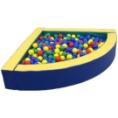 11 300111 300 Шарики и подсветка и системы управления Шарики и подсветка и системы управления Шарики и подсветка и системы управления Шарики и подсветка и системы управления181Шарик для «Сухого бассейна» Цветной Диаметр шарика: 7 см; Фасовка: 100 шт. в пакете; Габариты упаковки: 2,6 кг; Объем: 0,36 куб.м.Тех. хар-ки: -; t - от +1 до +30 и допустимой влажности 40-60 %; Состав: ПластикСтрана-Производитель: Россия; т.м. The Fantastic World Snoezelen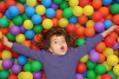 850/100 шт.75 950ТАКТИЛЬНОЕ И РАЗВИВАЮЩЕЕ ОБОРУДОВАНИЕТАКТИЛЬНОЕ И РАЗВИВАЮЩЕЕ ОБОРУДОВАНИЕТАКТИЛЬНОЕ И РАЗВИВАЮЩЕЕ ОБОРУДОВАНИЕТАКТИЛЬНОЕ И РАЗВИВАЮЩЕЕ ОБОРУДОВАНИЕДекоративно-развивающие панели и дорожкиДекоративно-развивающие панели и дорожкиДекоративно-развивающие панели и дорожкиДекоративно-развивающие панели и дорожки220Двусторонняя панель (аналог «Звездочка»)На одной стороне панели расположены: Яркий металоффон, бубен, декоративные и тактильные элементы, кубики и ведрышки для игры с шариками. На другой стороне расположены: шнуровка-вкладыш, крутящиеся механизмы, колесо с отверстиями, счетный материал, вращающиеся колеса, имитация бытовой розетки со шнуром, лабиринт «по прорезям», вкладыши геометрические фигуры, элементы для развития логики и зрительной памяти, моторики и координации Размер: H-40 см, W – 60 см, толщина 26 см; Габариты: 5 кг; Объем: 0,0192 куб.м.  Тех. хар-ки: -; t - от +1 до +30 и допустимой влажности 40-60 %; Состав: Фанера Страна-Производитель: Россия; т.м. The Fantastic World Snoezelen  Назначение: Сенсорика, Логопедия, Зрение, Слух, Аутизм, ДЦП, СДВГ, Апатия, ПОДА(Детали на панели могут быть изменены Производителем)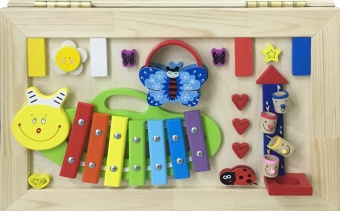 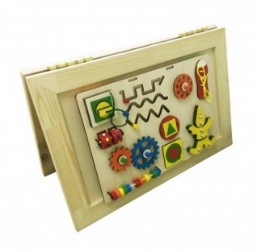 7 30017 300229Дорожка со следочкамиДорожка для развития точности шагов и координации. На мягком основании нашиты яркие следочки, на которые следует наступать, совершенствуясь в ходьбе и передвижении. Размер: 250*50*5 см; Габариты: 2,6 кг; Объем: 0,027 куб.м.Тех. хар-ки: -; t - от +1 до +30 и допустимой влажности 40-60 %; Состав: Экокожа, Ткань Oxford, ПВХСтрана-Производитель: Россия; т.м. The Fantastic World SnoezelenНазначение: Сенсорика, Логопедия, Зрение, Слух, Аутизм, СДВГ, Апатия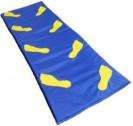 В подарок!В подарок!В подарок!ДОСТУПНАЯ СРЕДАДОСТУПНАЯ СРЕДАДОСТУПНАЯ СРЕДАДОСТУПНАЯ СРЕДАСенсорная интеграция (утяжеленные одеяла, подушки, «Яйцо Совы»)Сенсорная интеграция (утяжеленные одеяла, подушки, «Яйцо Совы»)Сенсорная интеграция (утяжеленные одеяла, подушки, «Яйцо Совы»)Сенсорная интеграция (утяжеленные одеяла, подушки, «Яйцо Совы»)287Утяжеленный пледУтяжеленный плед из мягкого флиса показан: при тревожных расстройствах; аутизме; при нарушениях сенсорной интеграции; при Гиперактивности. 60*130 см, 3 кг; Объем: 0,008 куб.м.; 150*70 см, 5 кг; Объем: 0,008 куб.м.Тех. хар-ки: -; t - от +1 до +30 и допустимой влажности 40-60 %; Состав: Полимерные гранулы, хлопок, флисСтрана-Производитель: Россия т.м. The Fantastic World SnoezelenНазначение: Релаксация, Сенсорика, Аутизм, ДЦП, СДВГ, ПОДА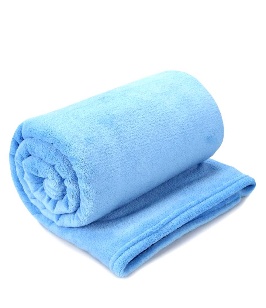 7 600/60*130 см17 600ИТОГО С УЧЕТОМ СКИДКИИТОГО С УЧЕТОМ СКИДКИИТОГО С УЧЕТОМ СКИДКИ98 00098 00098 000